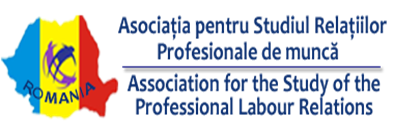 in partnership with                         CENTRUL DE CERCETĂRI  IN                       ASOCIAȚIA MAGISTRAȚILOR               ȘTIINŢE JURIDICE ȘI ADMINISTRATIVE                    FILIALA DÂMBOVIȚA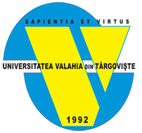 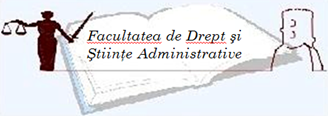 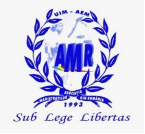 SOCIETATEA ANTREPRENORIALĂSTUDENŢEASCĂ VALAHIA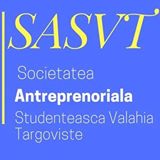 INVITES YOU TO PARTICIPATE TO THE  INTERNATIONAL CONFERENCE70 YEARS FROM THE FIRST LABOR CODE IN ROMANIA15 – 16  May 2020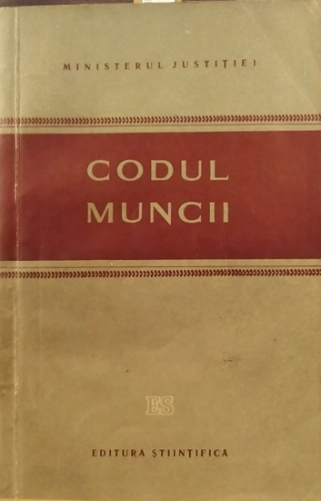 The event will take place at the Dâmbovița Hotel Complex, Libertății Street, no. 1, Târgovişte,  Conference roomSCIENTIFIC COMMITTEE:Prof. Andrei POPESCU, PhD   -  Court of Justice of the European UnionProf. Nicolae VOICULESCU, PhD -  Titu Maiorescu University, Bucharest, RomaniaProf. Alexandru ŢICLEA, PhD – Ecological University of Bucharest, Founding Director of Romanian Journal of Labor Law.Prof. Daniel Mihail ȘANDRU PhD –„Acad. Andrei Rădulescu” Legal Research Institute, Bucharest, RomaniaProf. Lourdes MELLA MENDEZ, PhD - University of Santiago de Compostela, SpainProf. Belén del Mar LÓPEZ INSUA, PhD –  Granada University, SpainProf. Ángel Guillermo Ruiz MORENO , PhD – University of Guadalajara, MexicoProf. Horváth ISTVÁN, PhD - Eötvös Loránd University, Budapest,  HungaryProf. Miryam GONZÁLEZ RABANAL, PhD – National Distance Education University, SpainProf. Vlad BARBU, PhD   – „Alexandru Ioan Cuza” Police Academy of Bucharest, RomaniaAssoc. Prof. Maria Soledad CAMPOS DIEZ, PhD – Universty Castilla La Mancha, SpainAssoc. Prof. Septimiu PANAINTE, PhD - Alexandru Ioan Cuza University, Iaşi, RomaniaAssoc. Prof. Carmen NENU, PhD   - University of Pitesti, RomaniaAssoc. Prof.  Sandra TAVARES, PhD -  Portuguese Catholic University – Porto, PortugaliaAssoc. Prof. Marcin WUJCZYK, PhD   –  Jagiellonian University, Krakow, PolandAssoc. Prof. Marc RÎCHEVEAUX, PhD –University Littoral Côte d’Opale, FranceAssoc. Prof. Laura GEORGESCU,  PhD - Ecological University of BucharestAssoc. Prof. Radu Răzvan POPESCU, PhD - National University of Political Studies and Public Administration, Bucharest, RomaniaAssoc. Prof. Aurelian Gabriel ULUITU, PhD - Nicolae Titulescu University, Bucharest, RomaniaLect. Edvana TIRI, PhD -  Professional Business Academy, Tirana, AlbaniaLect. Silvia Fernández MARTÍNEZ, PhD – University of Alcalá, SpainLect. Magdolna VALLASEK, PhD – Sapientia University, Cluj Napoca, RomaniaLect. Ştefan NAUBAUER PhD – Nicolae Titulescu University, Bucharest, RomaniaORGANIZING COMMITTEE :Prof. Dan ŢOP, PhD – Valahia University of Târgoviște, RomaniaLect. Nicoleta ENACHE, PhD – Valahia University of Târgoviște, RomaniaAssistant Dorin IANCU, PhD  -   Valahia University of Târgoviște, RomaniaIrina ALEXE,  PhD – „Acad. Andrei Rădulescu” Legal Research Institute, Bucharest, RomaniaDragoș POPOIAG, PhD candidate - Dâmbovița County Tribunal Marius MIHĂLĂCHIOIU, PhD - Dâmbovița County TribunalAna Maria IANCU, PhD candidate –  Legal Adviser ۩ The Conference will take place at the  Conference Room of  Hotel Dâmbovița, B-dul Libertății nr.1, Târgovişte۩ Conference schedule: ● December 15, 2019 –  call for papers ● March 1, 2020 – deadline for abstracts submission ● March 15, 2020 – acceptance by the Scientific Committee ● April 15, 2020 – deadline for submission of the full text of the study - in English ● April 30, 2020 –  deadline for payment of the participation fee ● May 8, 2020 – dissemination of the conference program ● May 15 - 16, 2020 – conference sessions ۩ The proposed themes or panels are:Labor Codes in Romania National Labor Codes in the European Union The future of labor law in the European UnionInternational Labor Code ۩ Information regarding conference registration and paper publication: Registration will be done by sending the registration form and the full text of the paper at the following e-mail address: top.dan@gmail.com The studies will be written in English and will have a length of 6-8 pages;  Page setup: A4 page (Setup: Top - 2 cm, Bottom - 2 cm, Left - 3 cm, Right - 2 cm);  The title of the paper will be written in Times New Roman font, size 14, all caps, bold, center alignment;  After two empty lines (size 12) below the title, the full name and surname will be writen, in Times New Roman font, size 12, bold, right alignment; only the surname will be written with capital letters;  After the surname, a footnote will be inserted and the scientific title or, where appropriate, the profession, each followed by the affiliation, will be indicated in the footnote text;  After two empty lines (size 12) below the name, the abstract will be included (max.300 words), written in Times New Roman font, size 10, italic, single line spacing, justify alignment;  On a new line below the abstract, the keywords (3-5) will be written, in Times New Roman font, size 10, italic, single line spacing, justify alignment;  After two empty lines (size 12) below the keywords, the content of the paper will be written, formatted in Times New Roman font, size 12, single line spacing, justify alignment;  To highlight fragments of text, use only italic font, do not use bold or underline font;  The footnotes will be formatted as numbers, with the footnote text written in Times New Roman font, size 10, single line spacing, justify alignment. Bibliographic references in footnotes will have the following form: Author (Name, surname), Title, publisher, place, year, page(s) indication (use "p." when referring to one page or "pp." when referring to multiple pages). Indications in Latin (idem, op. cit., ibid., sqq etc.) will be written in italics. For bibliographic references that refer to periodicals, the footnote entries will have the following form: Author, "Article quoted", Publication name, number, location, year, p./pp. The references to book chapters or contributions in collective works will be written in similar manner: Author A, "Chapter quoted" in Author B (coord./ed.), Title, publisher, place, year, p./pp. Each footnote text ends with a point;  After one empty line (size 12) below the text, the Bibliography will be written, in Times New Roman font, size 10, single line spacing, justify alignment. The papers submitted on time (no later than April 30, 2018) will be subject to a peer review process conducted by conference scientific reviewers in accordance with the relevant international scientific standards. Accepted papers will be published, in English, in the conference proceedings – a supplement to “Revue Europénne du Droit Social” Journal, a specialized publication BDI indexed: Index Copernicus, CEEOL, EBSCO Publishing, DESY Publication Database, Open Academic Journals Index (OAJI), SJIFactor.com and accredited by CNCSIS Romania ۩  Information regarding fee payment: The participation fee is 100 Euros. The fee covers: access to the conference sessions, conference folder, a copy of the conference proceedings (supplement to “Revue Européenne du Droit Social” Journal), Certificate of Participation, coffee breaks, 2 nights accommodation and breakfast, lunch and other expenses incurred in organizing the event. The participation fee is to be paid into the account RO69BTRLRONCRT0344905001, Banca Transilvania, Agenția Poarta Bucureștilor, Târgovişte.CONFERENCE SCHEDULEThursday,  May  1417,00 – 18,00     Registration Desk18, 00                 Welcome Cocktail   HD  HallFriday,  May  1509,00 – 09,30     Registration Desk09,30 – 10,00     Opening Ceremony10,00 - 12,00     Plenary Session12,00 – 12,30    Coffee Break12,30 - 14,00     Section Session, Part I14,00 – 15,00    Lunch – HD Restaurant15,00 - 17,00     Section Session, Part II17,00 – 17,30    Coffee Break17,30 - 19,00     Section Session, Part III20,00                 Festive DinnerSaturday, May 1609,30 - 11,00     Section Session, Part IV11,00 – 11,30     Coffee Break11,30 - 12,00     Closing of the conference. Conclusions12,30 - 14,00     Guided Tour – Târgovişte 14,00                 Rustic Lunch – Dracula’s Brewery